Unit 6 Lesson 2: Keep Track of ObjectsWU Number Talk: Add and Subtract 0 and 1 (Warm up)Student Task StatementFind the value of each expression.1 Counting CollectionsStudent Task Statement2 Different Ways to Keep TrackStudent Task Statement3 Centers: Choice TimeStudent Task StatementChoose a center.Number Race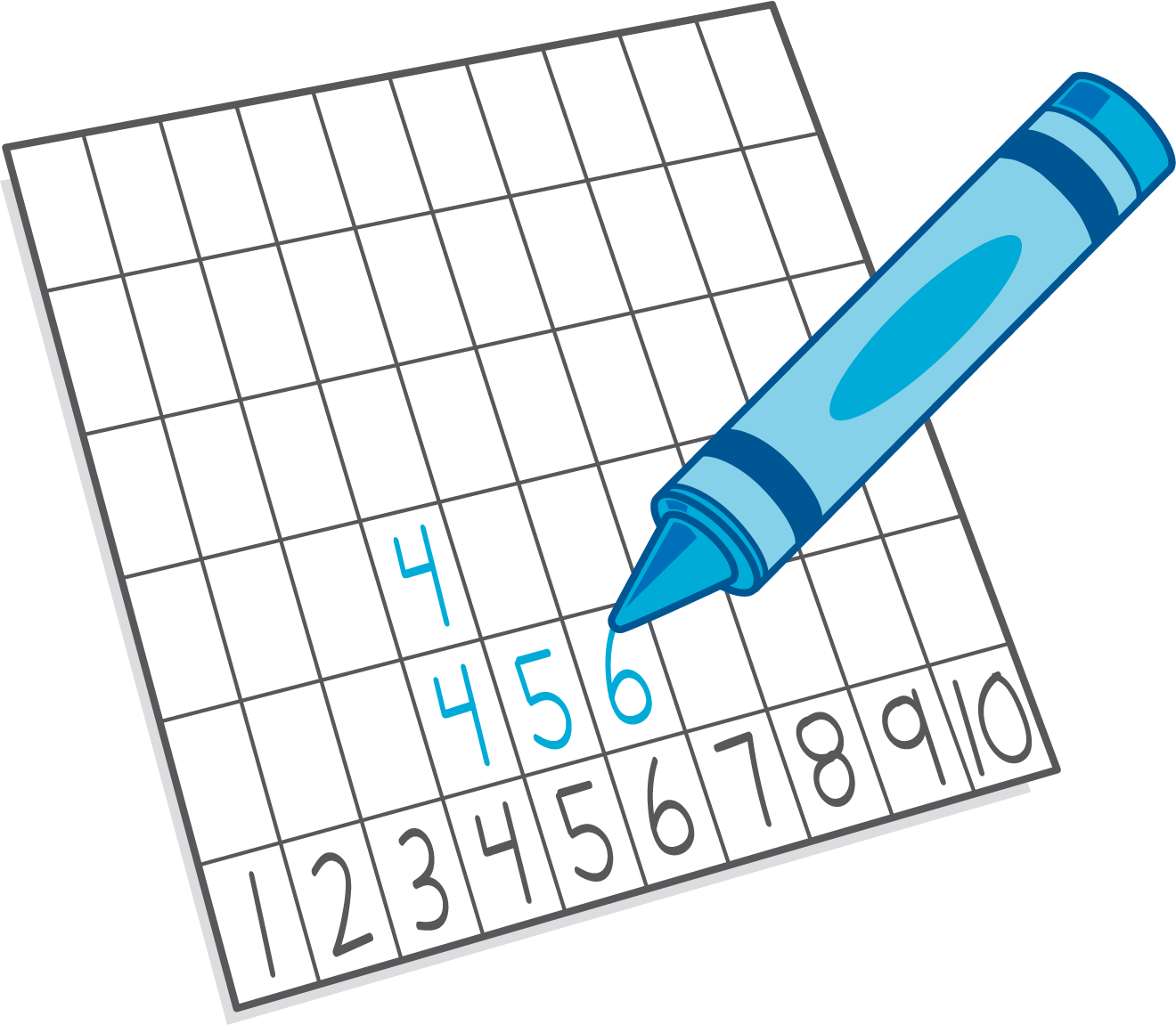 Subtraction Towers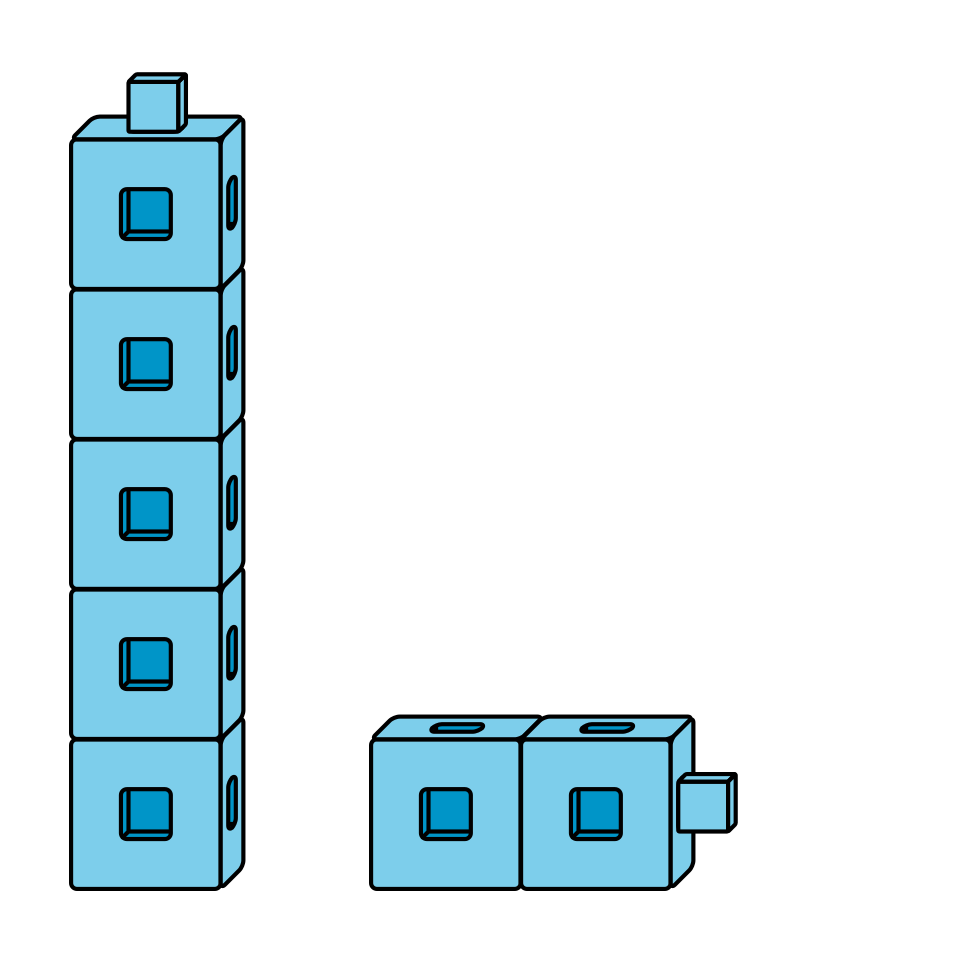 5-frames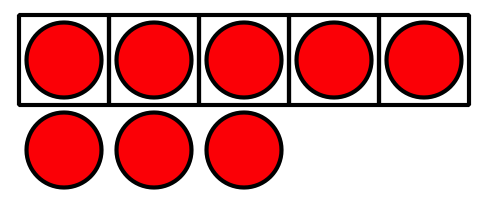 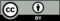 © CC BY 2021 Illustrative Mathematics®